ИВАНОВСКАЯ ОБЛАСТЬАДМИНИСТРАЦИЯ ЮЖСКОГО МУНИЦИПАЛЬНОГО РАЙОНАПОСТАНОВЛЕНИЕВ соответствии с решением Совета Южского муниципального района от 17.11.2020 года №28 «О принятии контрольно-счетным органом Южского муниципального района полномочий контрольно-счетного органа Южского городского поселения, входящего в состав Южского муниципального района по осуществлению внешнего муниципального финансового контроля», решением Совета Южского городского поселения от 13.11.2020 года №21 «О заключении соглашения о передаче контрольно-счетному органу Южского муниципального района полномочий контрольно-счетного органа Южского городского поселения», решением Совета Южского городского поселения от 06.05.2020 года №31 «Об утверждении Порядка предоставления и расходования иных межбюджетных трансфертов из бюджета Южского городского поселения бюджету Южского муниципального района», постановления Администрации Южского муниципального района от 12.11.2020 года №909-п «Об утверждении Методики расчета иного межбюджетного трансферта Южскому муниципальному району из бюджета Южского городского поселения на реализацию переданных полномочий Контрольно-счетному органу Южского муниципального района по осуществлению внешнего муниципального финансового контроля», Администрация Южского муниципального районаПриложение №1 к постановлениюАдминистрации Южского муниципального районаот__________№________Порядок предоставления и расходования межбюджетного трансферта Южскому муниципальному району из бюджета Южского городского поселения на реализацию переданных полномочий Контрольно-счетному органу Южского муниципального района по осуществлению внешнего муниципального финансового контроля1. Настоящий порядок определяет порядок предоставления и расходования межбюджетного трансферта из бюджета Южского городского поселения бюджету Южского муниципального района для осуществления полномочий Контрольно-счетному органу Южского муниципального района по осуществлению внешнего муниципального финансового контроля. 2. Размер иных межбюджетных трансфертов определяется в соответствии с решением Совета Южского городского поселения о бюджете Южского городского поселения на очередной финансовый год и на плановый период.3. Главным распорядителем межбюджетного трансферта на реализацию переданных полномочий Контрольно-счетному органу Южского муниципального района по осуществлению внешнего муниципального финансового контроля (далее межбюджетный трансферт) является Администрация Южского муниципального района (далее - Администрация).4. Получателем межбюджетного трансферта является Контрольно-счетный орган Южского муниципального района (далее КСО). 5. Межбюджетный трансферт предоставляется в соответствии с бюджетной росписью администрации Южского муниципального района в пределах лимитов бюджетных обязательств.6. Администрация перечисляет межбюджетный трансферт КСО по реквизитам, предоставленным КСО.7. Межбюджетный трансферт расходуется КСО на цели, указанные в пункте 1 настоящего Порядка.8. Учет операций, связанных с использованием межбюджетного трансферта, осуществляется на лицевом счете получателя, открытого в Управлении Федерального казначейства по Ивановской области.9. КСО ежеквартально, не позднее 7 числа месяца, следующего за отчетным кварталом, представляют в Администрацию отчет о движении средств, передаваемых в виде иных межбюджетных трансфертов из Южского городского поселения, по форме согласно приложению 1 к настоящему Порядку.10. Ответственность за целевое и эффективное расходование иного межбюджетного трансферта и достоверность представляемой отчетности возлагается на КСО.11. При нецелевом использовании иных межбюджетных трансфертов КСО обязан вернуть указанные средства в доход бюджета Южского городского поселения в полном объеме в течение 30 дней с момента установления факта нецелевого использования иного межбюджетного трансферта, оформленных соответствующим актом или иными подтверждающими документами. В случае отказа от добровольного возврата иного межбюджетного трансферта, использованного не по целевому назначению, взыскание указанных средств с КСО производится Администрацией в судебном порядке, с возложением на КСО всех судебных расходов.12. Неиспользованный остаток иного межбюджетного трансферта в отчетном финансовом году подлежат возврату в доход бюджета Южского городского поселения в текущем году.Приложение №1 к порядку предоставления и расходованиямежбюджетного трансферта Южскомумуниципальному району из бюджета Южского городского поселения на реализацию переданных полномочий Контрольно-счетному органу Южского муниципального района по осуществлению внешнего муниципального финансового контроляОтчет о движении средств, передаваемых в виде иных межбюджетных трансфертов из бюджета Южского городского поселения(в рублях)от _______________ № _______г. ЮжаОб утверждении Порядка предоставления и расходования межбюджетного трансферта Южскому муниципальному району из бюджета Южского городского поселения на реализацию переданных полномочий Контрольно-счетному органу Южского муниципального района по осуществлению внешнего муниципального финансового контроляпостановляет:Утвердить Порядок предоставления и расходования межбюджетного трансферта Южскому муниципальному району из бюджета Южского городского поселения на реализацию переданных полномочий Контрольно-счетному органу Южского муниципального района по осуществлению внешнего муниципального финансового контроля, в соответствии с приложением №1.Настоящее постановление вступает в силу после его официального опубликования.Опубликовать настоящее постановление на официальном сайте Администрации Южского муниципального района.Глава Южского муниципального района                           В.И. ОврашкоНаименование направления расходовУтверждено бюджетных ассигнованийПоступило средств из бюджета Южского городского поселенияПроизведенный кассовый расходОстаток неиспользованных средств иных межбюджетных трансфертов на конец отчетного периода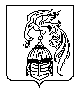 